Математика 10а  классДорогие ребята! Мы продолжаем изучать тему  «Тетраэдр и параллелепипед» с 01.12  до 04.12. Для прочного изучения  материала   необходимо знать свойства параллельных плоскостей и их применение. Готовимся к контрольной работе по теме «Параллельность плоскостей. Тетраэдр и параллелепипед» которая состоится 06.12.2021г.Для полного овладения материалом воспользуйтесь нижеследующей таблицей, где прописаны темы и содержание деятельности, а также уровень контроля, сроки выполнения работы  и форма проверки  заданий.   Рекомендуем продолжить решение в тех же тетрадях и выполнять в ней все предложенные задания.Ответы отправлять  на электронную почту:  vvfedorov55@mail.ruПриложение 1Примеры построения сечений многогранников. Методы построения сечений многогранников.Сегодня еще раз разберем, как построить сечение тетраэдра плоскостью .
Рассмотрим самый простой случай (обязательный уровень), когда 2 точки плоскости сечения принадлежат одной грани, а третья точка - другой грани.Напомним алгоритм построения сечений такого вида (случай: 2 точки принадлежат одной грани).1. Ищем грань, которая содержит 2 точки плоскости сечения. Проводим прямую через две точки, лежащие в одной грани. Находим точки ее пересечения с ребрами тетраэдра. Часть прямой, оказавшаяся в грани, есть сторона сечения.2. Если многоугольник можно замкнуть - сечение построено. Если нельзя замкнуть, то находим точку пересечения построенной прямой и плоскости, содержащей третью точку.        1. Видим, что точки E и F лежат в одной грани (BCD), проведем прямую EF в плоскости (BCD).
2. Найдем точку пересечения прямой EF c ребром тетраэдра BD, это точка Н.
3. Теперь следует найти точку пересечения прямой EF и плоскости, содержащей третью точку G, т.е. плоскости (ADC).
Прямая CD лежит в плоскостях (ADC) и (BDC), значит она пересекается с прямой EF, и точка К является точкой пересечения прямой EF и плоскости (ADC).
4. Далее находим еще две точки, лежащие в одной плоскости. Это точки G и K, обе лежат в плоскости левой боковой грани. Проводим прямую GK, отмечаем точки, в которых эта прямая пересекает ребра тетраэдра. Это точки M и L.
4. Осталось "замкнуть" сечение, т.е.соединить точки, лежащие в одной грани. Это точки M и H, и также L и F. Оба этих отрезка - невидимы, проводим их пунктиром.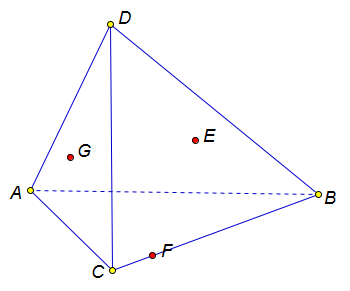 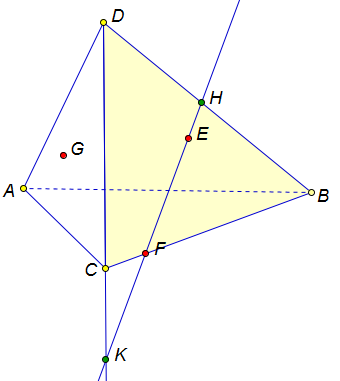 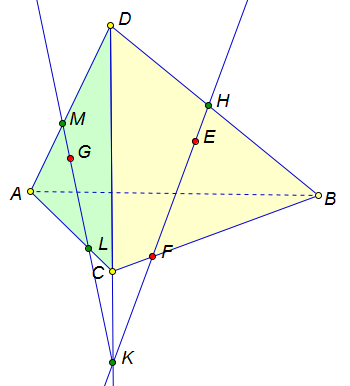 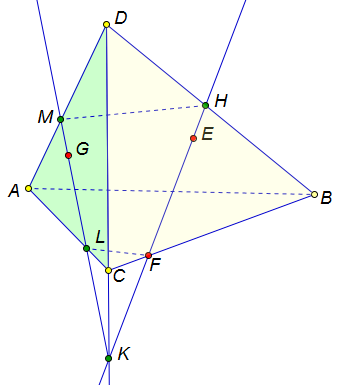        В сечении получился четырехугольник MHFL. Все его вершины лежат на ребрах тетраэдра. Выделим получившееся сечение.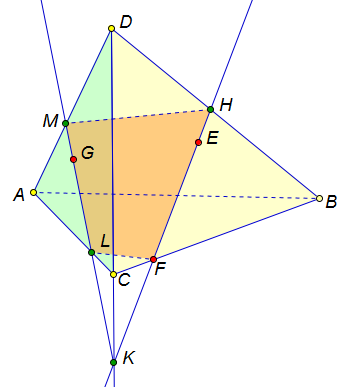 Теперь сформулируем "свойства" правильно построенного сечения:1. Все вершины многоугольника, которое является сечением, лежат на ребрах тетраэдра (параллелепипеда, многоугольника).2. Все стороны сечения лежат в гранях многогранника.
3. В каждой грани многоранника может находиться не более одной (одна или ни одной!) стороны сеченияЗадачи на построение сечений многогранников занимают значительное место как школьном курсе геометрии для старших классов, так и на экзаменах разного уровня. Решение этого вида задач способствует усвоению аксиом стереометрии, систематизации знаний и умений, развитию пространственного представления и конструктивных навыков. Общеизвестны трудности, возникающие при решении задач на построение сечений.С самого раннего детства мы сталкиваемся с сечениями. Режем хлеб, колбасу и другие продукты, обстругиваем палочку или карандаш ножом. Секущей плоскостью во всех этих случаях является плоскость ножа. Сечения (срезы кусочков) оказываются различными.Сечение выпуклого многогранника есть выпуклый многоугольник, вершины которого в общем случае являются точками пересечения секущей плоскости с ребрами многоугольника, а стороны- линиями пересечения секущей плоскости с гранями.Для построения прямой пересечения двух плоскостей достаточно найти две общие точки этих плоскостей и провести через них прямую. Это основано на следующих утверждениях:1.если две точки прямой принадлежат плоскости, то и вся прямая принадлежит этой плоскости;2.если две различные плоскости имеют общую точку, то они пересекаются по прямой, проходящей через эту точку.Задача 1На ребрах AC, AD и DB тетраэдра DABC отмечены точки М, N и Р. Построить сечение тетраэдра плоскостью MNP.   Приложение 2Построение сечений многогранников.Правила построения сечений многогранников:1) проводим прямые через точки, лежащие в одной плоскости;2) ищем прямые пересечения плоскости сечения с гранями многогранника, для этогоа) ищем точки пересечения прямой принадлежащей плоскости сечения с прямой, принадлежащей одной из граней (лежащие в одной плоскости);б) параллельные грани плоскость сечения пересекает по параллельным прямым.Примеры построения сечений:Пример 1.Рассмотрим прямоугольный параллелепипед ABCDA1B1C1D1. Построим сечение, проходящее через точки M, N, L.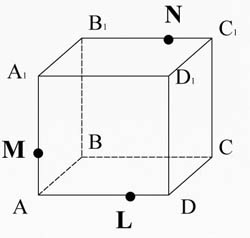 Соединим точки M и L, лежащие в плоскости AA1D1D.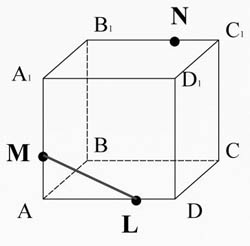 Пересечем прямую ML ( принадлежащую сечению) с ребром A1D1, они лежат в одной плоскости AA1D1D. Получим точку X1.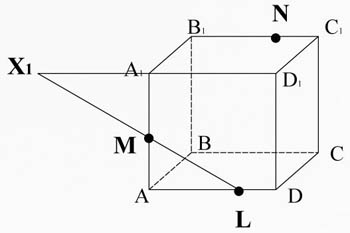 Точка X1 лежит на ребре A1D1, а значит и плоскости A1B1C1D1, соединим ее сточкой N, лежащей в этой же плоскости.X1 N пересекается с ребром A1B1 в точке К.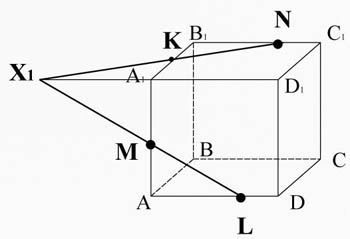 Соединим точки K и M, лежащие в одной плоскости AA1B1B.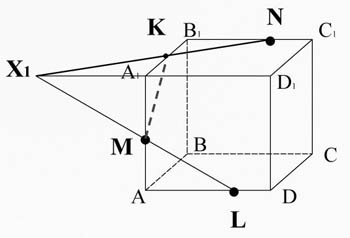 Найдем прямую пересечения плоскости сечения с плоскостью DD1C1C:пересечем прямую ML (принадлежащую сечению) с ребром DD1, они лежат в одной плоскости AA1D1D, получим точку X2;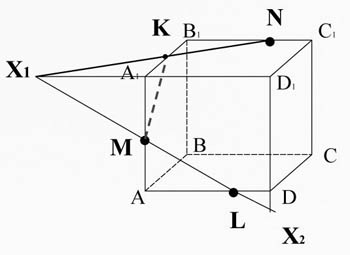 пересечем прямую KN (принадлежащую сечению) с ребром D1C1, они лежат в одной плоскости A1B1C1D1, получим точку X3;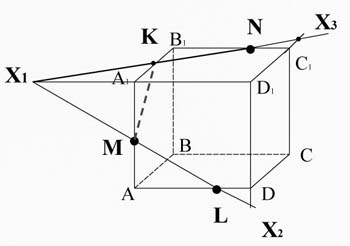 Точки X2 и X3 лежат в плоскости DD1C1C. Проведем прямую X2 X3 , которая пересечет ребро C1C в точке T, а ребро DC в точке P. И соединим точки L и P, лежащие в плоскости ABCD.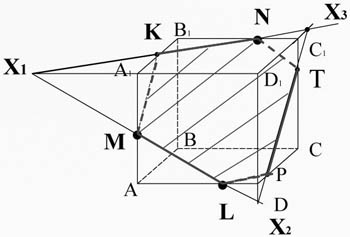 MKNTPL - искомое сечение.Пример 2.Рассмотрим ту же самую задачу на построение сечения, но воспользуемся свойством параллельных плоскостей. Это облегчит нам построение сечения..Соединим точки M и L, лежащие в плоскости AA1D1D..Через точку N, проведем прямую NT параллельную прямой ML. Прямые NT и ML лежат в параллельных плоскостях по свойству параллелепипеда..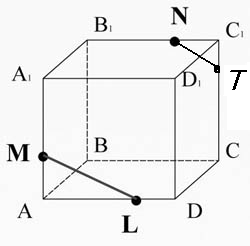 Пересечем прямую ML ( принадлежащую сечению) с ребром A1D1, они лежат в одной плоскости AA1D1D. Получим точку X1..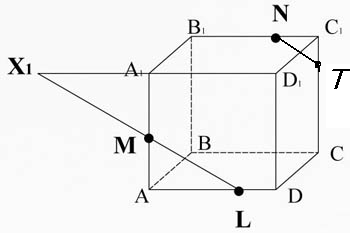 Точка X1 лежит на ребре A1D1, а значит и плоскости A1B1C1D1, соединим ее сточкой N, лежащей в этой же плоскости.X1 N пересекается с ребром A1B1 в точке К..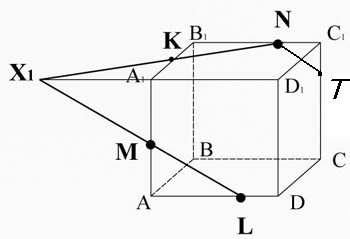 Соединим точки K и M, лежащие в одной плоскости AA1B1B..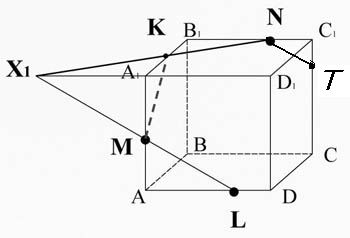 Проведем прямую TP через точку T, параллельно прямой KM ( они лежат в параллельных плоскостях)..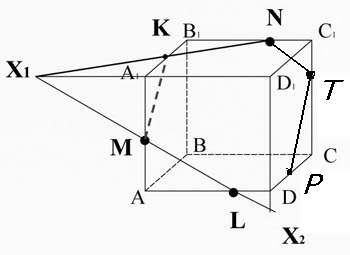 Соединим точки P и L ( они лежат в одной плоскости)..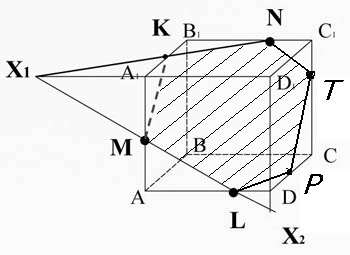 MKNTPL - искомое сечение.Задача №2Дан прямоугольный параллелепипед ABCDA1B1C1D1. Построить сечение, проходящее через точки M, N, L; если известно точка М лежит на ребре  A1B1 ,   точка L лежит на ребре A1D1 , точка N лежит на ребре BC.Тема Содержание деятельностиУровень контроляПримерные срокиПостроение сечений тетраэдра и параллелепипедаПрочитать параграф4, п.14. Обратить внимание на применение свойств параллельных плоскостей.Самоконтроль01.12.2021Разобраться в решении  примера приложения 1Самоконтроль01.12.2021Выполнить задания на отметку.  Задача1 с описанием действий из приложения 1.Отправить на проверку учителю на электронную почту vvfedorov55@mail.ru01.12.2021Построение сечений тетраэдра и параллелепипедаПрочитать параграф4, п.14. Обратить внимание на применение свойств параллельных плоскостей.Самоконтроль02.12.2021Разобраться в решении  примера 1, пример2,приложения2Сравнить.Самоконтроль02.12.2021Выполнить задания на отметку.Задача 2 с описанием действий  из приложения 2 Отправить на проверку учителю на электронную почту. vvfedorov55@mail.ru02.12.2021Подготовка к контрольной работеПовторить параграфы 3 и 4, п.10-14 Самоконтроль03.12.2021Творческое задание на отметку. Выполнить сечение многогранника листе А 4Отправить на проверку учителю на электронную почту vvfedorov55@mail.ru03.12.2021